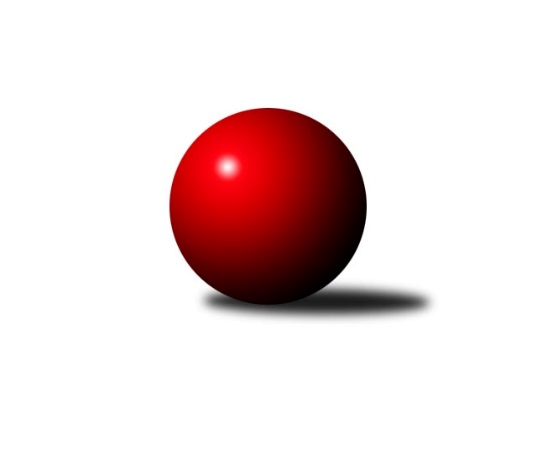 Č.13Ročník 2016/2017	25.5.2024 Krajský přebor KV 2016/2017Statistika 13. kolaTabulka družstev:		družstvo	záp	výh	rem	proh	skore	sety	průměr	body	plné	dorážka	chyby	1.	TJ Lomnice˝B˝	13	13	0	0	164 : 44 	(101.0 : 45.0)	2555	26	1771	784	33.1	2.	Jiskra Hazlov˝B˝	13	10	1	2	135 : 73 	(86.0 : 70.0)	2508	21	1733	775	39.5	3.	Sokol Teplá	13	9	0	4	122 : 86 	(88.0 : 68.0)	2559	18	1758	800	30.5	4.	Kuželky Aš˝B˝	13	8	0	5	130 : 78 	(92.0 : 64.0)	2547	16	1755	792	35.9	5.	Jiskra Šabina	12	8	0	4	119 : 73 	(83.0 : 61.0)	2502	16	1730	773	45.8	6.	Lokomotiva Cheb˝C˝	12	6	0	6	91 : 101 	(62.0 : 72.0)	2388	12	1668	720	47.3	7.	Slovan K.Vary˝B˝	13	4	2	7	96 : 112 	(68.5 : 75.5)	2430	10	1689	741	41.2	8.	TJ Lomnice˝C˝	12	4	1	7	92 : 100 	(66.5 : 67.5)	2424	9	1704	720	53.3	9.	SKK K.Vary˝B˝	12	3	1	8	72 : 120 	(63.0 : 81.0)	2451	7	1718	733	43.7	10.	Lokomotiva Cheb˝D˝	12	3	1	8	69 : 123 	(55.5 : 88.5)	2366	7	1670	696	48	11.	TJ Jáchymov˝B˝	13	2	3	8	72 : 136 	(55.0 : 79.0)	2401	7	1690	712	44.4	12.	SKK K.Vary˝C˝	12	0	1	11	38 : 154 	(47.5 : 96.5)	2359	1	1691	668	63.3Tabulka doma:		družstvo	záp	výh	rem	proh	skore	sety	průměr	body	maximum	minimum	1.	TJ Lomnice˝B˝	6	6	0	0	74 : 22 	(46.0 : 16.0)	2509	12	2603	2428	2.	Sokol Teplá	7	6	0	1	68 : 44 	(47.5 : 36.5)	2613	12	2663	2553	3.	Kuželky Aš˝B˝	6	5	0	1	72 : 24 	(48.0 : 24.0)	2561	10	2614	2466	4.	Jiskra Šabina	6	5	0	1	69 : 27 	(42.0 : 30.0)	2438	10	2514	2385	5.	Jiskra Hazlov˝B˝	7	5	0	2	73 : 39 	(47.0 : 37.0)	2576	10	2651	2526	6.	Lokomotiva Cheb˝C˝	6	5	0	1	63 : 33 	(38.5 : 33.5)	2506	10	2585	2371	7.	TJ Lomnice˝C˝	6	4	0	2	59 : 37 	(40.5 : 31.5)	2407	8	2469	2363	8.	Slovan K.Vary˝B˝	7	3	1	3	61 : 51 	(45.0 : 39.0)	2464	7	2525	2370	9.	TJ Jáchymov˝B˝	6	2	1	3	44 : 52 	(20.0 : 30.0)	2423	5	2498	2333	10.	Lokomotiva Cheb˝D˝	6	2	1	3	42 : 54 	(33.0 : 39.0)	2493	5	2583	2423	11.	SKK K.Vary˝B˝	6	2	1	3	40 : 56 	(33.5 : 38.5)	2425	5	2475	2389	12.	SKK K.Vary˝C˝	6	0	1	5	22 : 74 	(23.5 : 48.5)	2357	1	2436	2262Tabulka venku:		družstvo	záp	výh	rem	proh	skore	sety	průměr	body	maximum	minimum	1.	TJ Lomnice˝B˝	7	7	0	0	90 : 22 	(55.0 : 29.0)	2565	14	2640	2498	2.	Jiskra Hazlov˝B˝	6	5	1	0	62 : 34 	(39.0 : 33.0)	2497	11	2564	2433	3.	Sokol Teplá	6	3	0	3	54 : 42 	(40.5 : 31.5)	2548	6	2566	2487	4.	Kuželky Aš˝B˝	7	3	0	4	58 : 54 	(44.0 : 40.0)	2544	6	2651	2464	5.	Jiskra Šabina	6	3	0	3	50 : 46 	(41.0 : 31.0)	2515	6	2582	2391	6.	Slovan K.Vary˝B˝	6	1	1	4	35 : 61 	(23.5 : 36.5)	2425	3	2493	2363	7.	SKK K.Vary˝B˝	6	1	0	5	32 : 64 	(29.5 : 42.5)	2438	2	2546	2332	8.	Lokomotiva Cheb˝C˝	6	1	0	5	28 : 68 	(23.5 : 38.5)	2380	2	2462	2276	9.	Lokomotiva Cheb˝D˝	6	1	0	5	27 : 69 	(22.5 : 49.5)	2334	2	2414	2201	10.	TJ Jáchymov˝B˝	7	0	2	5	28 : 84 	(35.0 : 49.0)	2398	2	2477	2299	11.	TJ Lomnice˝C˝	6	0	1	5	33 : 63 	(26.0 : 36.0)	2426	1	2555	2311	12.	SKK K.Vary˝C˝	6	0	0	6	16 : 80 	(24.0 : 48.0)	2366	0	2416	2280Tabulka podzimní části:		družstvo	záp	výh	rem	proh	skore	sety	průměr	body	doma	venku	1.	TJ Lomnice˝B˝	11	11	0	0	140 : 36 	(84.0 : 38.0)	2556	22 	5 	0 	0 	6 	0 	0	2.	Jiskra Hazlov˝B˝	11	8	1	2	109 : 67 	(70.0 : 62.0)	2519	17 	4 	0 	2 	4 	1 	0	3.	Jiskra Šabina	11	8	0	3	113 : 63 	(78.0 : 54.0)	2503	16 	5 	0 	0 	3 	0 	3	4.	Kuželky Aš˝B˝	11	7	0	4	111 : 65 	(78.5 : 53.5)	2519	14 	5 	0 	1 	2 	0 	3	5.	Sokol Teplá	11	7	0	4	98 : 78 	(74.0 : 58.0)	2556	14 	5 	0 	1 	2 	0 	3	6.	Lokomotiva Cheb˝C˝	11	6	0	5	89 : 87 	(60.0 : 62.0)	2394	12 	5 	0 	1 	1 	0 	4	7.	TJ Lomnice˝C˝	11	4	1	6	86 : 90 	(59.5 : 62.5)	2414	9 	4 	0 	2 	0 	1 	4	8.	Slovan K.Vary˝B˝	11	3	2	6	78 : 98 	(63.5 : 68.5)	2428	8 	3 	1 	2 	0 	1 	4	9.	SKK K.Vary˝B˝	11	3	1	7	70 : 106 	(58.5 : 73.5)	2451	7 	2 	1 	2 	1 	0 	5	10.	TJ Jáchymov˝B˝	11	2	3	6	68 : 108 	(52.0 : 70.0)	2399	7 	2 	1 	2 	0 	2 	4	11.	Lokomotiva Cheb˝D˝	11	2	1	8	59 : 117 	(50.5 : 81.5)	2364	5 	1 	1 	3 	1 	0 	5	12.	SKK K.Vary˝C˝	11	0	1	10	35 : 141 	(43.5 : 88.5)	2357	1 	0 	1 	4 	0 	0 	6Tabulka jarní části:		družstvo	záp	výh	rem	proh	skore	sety	průměr	body	doma	venku	1.	Jiskra Hazlov˝B˝	2	2	0	0	26 : 6 	(16.0 : 8.0)	2542	4 	1 	0 	0 	1 	0 	0 	2.	Sokol Teplá	2	2	0	0	24 : 8 	(14.0 : 10.0)	2613	4 	1 	0 	0 	1 	0 	0 	3.	TJ Lomnice˝B˝	2	2	0	0	24 : 8 	(17.0 : 7.0)	2498	4 	1 	0 	0 	1 	0 	0 	4.	Kuželky Aš˝B˝	2	1	0	1	19 : 13 	(13.5 : 10.5)	2586	2 	0 	0 	0 	1 	0 	1 	5.	Lokomotiva Cheb˝D˝	1	1	0	0	10 : 6 	(5.0 : 7.0)	2535	2 	1 	0 	0 	0 	0 	0 	6.	Slovan K.Vary˝B˝	2	1	0	1	18 : 14 	(5.0 : 7.0)	2525	2 	0 	0 	1 	1 	0 	0 	7.	TJ Lomnice˝C˝	1	0	0	1	6 : 10 	(7.0 : 5.0)	2466	0 	0 	0 	0 	0 	0 	1 	8.	Jiskra Šabina	1	0	0	1	6 : 10 	(5.0 : 7.0)	2409	0 	0 	0 	1 	0 	0 	0 	9.	SKK K.Vary˝C˝	1	0	0	1	3 : 13 	(4.0 : 8.0)	2436	0 	0 	0 	1 	0 	0 	0 	10.	SKK K.Vary˝B˝	1	0	0	1	2 : 14 	(4.5 : 7.5)	2428	0 	0 	0 	1 	0 	0 	0 	11.	Lokomotiva Cheb˝C˝	1	0	0	1	2 : 14 	(2.0 : 10.0)	2276	0 	0 	0 	0 	0 	0 	1 	12.	TJ Jáchymov˝B˝	2	0	0	2	4 : 28 	(3.0 : 9.0)	2413	0 	0 	0 	1 	0 	0 	1 Zisk bodů pro družstvo:		jméno hráče	družstvo	body	zápasy	v %	dílčí body	sety	v %	1.	Petr Jedlička ml. 	Kuželky Aš˝B˝ 	22	/	11	(100%)		/		(%)	2.	Miroslav Budil 	Lokomotiva Cheb˝C˝ 	22	/	13	(85%)		/		(%)	3.	Miroslav Knespl 	TJ Lomnice˝B˝ 	20	/	10	(100%)		/		(%)	4.	Zuzana Kožíšková 	TJ Lomnice˝B˝ 	20	/	12	(83%)		/		(%)	5.	Jiří Beneš st. 	Jiskra Šabina 	20	/	12	(83%)		/		(%)	6.	Ondřej Bína 	Jiskra Hazlov˝B˝ 	18	/	10	(90%)		/		(%)	7.	Miroslava Poláčková 	Sokol Teplá 	18	/	12	(75%)		/		(%)	8.	Lucie Vajdíková 	TJ Lomnice˝B˝ 	18	/	13	(69%)		/		(%)	9.	Pavel Repčik 	Jiskra Hazlov˝B˝ 	17	/	13	(65%)		/		(%)	10.	Luboš Axamský 	Sokol Teplá 	16	/	10	(80%)		/		(%)	11.	Jiří Flejšar 	TJ Lomnice˝C˝ 	16	/	11	(73%)		/		(%)	12.	Dagmar Jedličková 	Kuželky Aš˝B˝ 	16	/	12	(67%)		/		(%)	13.	Pavel Schubert 	Lokomotiva Cheb˝D˝ 	16	/	12	(67%)		/		(%)	14.	Jana Komancová 	Jiskra Hazlov˝B˝ 	16	/	12	(67%)		/		(%)	15.	Miroslav Pešťák 	Sokol Teplá 	16	/	13	(62%)		/		(%)	16.	Pavel Feksa 	Lokomotiva Cheb˝D˝ 	15	/	13	(58%)		/		(%)	17.	Josef Volf 	TJ Lomnice˝C˝ 	14	/	9	(78%)		/		(%)	18.	Tereza Štursová 	TJ Lomnice˝B˝ 	14	/	10	(70%)		/		(%)	19.	Pavel Kučera 	Jiskra Šabina 	14	/	10	(70%)		/		(%)	20.	Martina Pospíšilová 	Kuželky Aš˝B˝ 	14	/	10	(70%)		/		(%)	21.	Jaromír Valenta 	Sokol Teplá 	14	/	10	(70%)		/		(%)	22.	Rudolf Štěpanovský 	TJ Lomnice˝B˝ 	14	/	11	(64%)		/		(%)	23.	Gerhard Brandl 	Jiskra Šabina 	14	/	12	(58%)		/		(%)	24.	Eva Nováčková 	Lokomotiva Cheb˝C˝ 	14	/	12	(58%)		/		(%)	25.	Vladislav Urban 	Kuželky Aš˝B˝ 	13	/	9	(72%)		/		(%)	26.	Jaromír Černý 	Jiskra Šabina 	13	/	11	(59%)		/		(%)	27.	Johannes Luster 	Slovan K.Vary˝B˝ 	12	/	9	(67%)		/		(%)	28.	Věra Martincová 	TJ Lomnice˝B˝ 	12	/	10	(60%)		/		(%)	29.	Jiří Beneš ml.	Jiskra Šabina 	12	/	11	(55%)		/		(%)	30.	Zdeněk Loveček 	SKK K.Vary˝B˝ 	12	/	12	(50%)		/		(%)	31.	Jiří Jaroš 	Lokomotiva Cheb˝D˝ 	12	/	12	(50%)		/		(%)	32.	David Repčik 	Jiskra Hazlov˝B˝ 	12	/	12	(50%)		/		(%)	33.	Vladimír Maxa 	TJ Jáchymov˝B˝ 	12	/	12	(50%)		/		(%)	34.	Jana Hamrová 	Lokomotiva Cheb˝C˝ 	12	/	13	(46%)		/		(%)	35.	Petr Lidmila 	TJ Lomnice˝C˝ 	11	/	12	(46%)		/		(%)	36.	Vladimír Krýsl 	Lokomotiva Cheb˝C˝ 	11	/	13	(42%)		/		(%)	37.	Miroslava Boková 	Sokol Teplá 	10	/	7	(71%)		/		(%)	38.	Ladislav Urban 	SKK K.Vary˝C˝ 	10	/	8	(63%)		/		(%)	39.	Štefan Mrenica 	TJ Jáchymov˝B˝ 	10	/	10	(50%)		/		(%)	40.	Roman Bláha 	Jiskra Šabina 	10	/	11	(45%)		/		(%)	41.	Václav Zeman 	SKK K.Vary˝B˝ 	10	/	11	(45%)		/		(%)	42.	Lubomír Hromada 	TJ Lomnice˝C˝ 	10	/	11	(45%)		/		(%)	43.	Vladimír Veselý st.	Kuželky Aš˝B˝ 	9	/	9	(50%)		/		(%)	44.	Zdeňka Zmeškalová 	Slovan K.Vary˝B˝ 	9	/	10	(45%)		/		(%)	45.	Michal Hric 	Lokomotiva Cheb˝D˝ 	8	/	4	(100%)		/		(%)	46.	František Mazák ml.	Kuželky Aš˝B˝ 	8	/	8	(50%)		/		(%)	47.	Andrea Špačková 	Jiskra Hazlov˝B˝ 	8	/	8	(50%)		/		(%)	48.	Lukáš Kožíšek 	TJ Lomnice˝B˝ 	8	/	8	(50%)		/		(%)	49.	Martin Bezouška 	TJ Jáchymov˝B˝ 	8	/	8	(50%)		/		(%)	50.	Pavel Repčik 	Jiskra Hazlov˝B˝ 	8	/	9	(44%)		/		(%)	51.	Robert Žalud 	Slovan K.Vary˝B˝ 	8	/	9	(44%)		/		(%)	52.	Václav Veselý 	Kuželky Aš˝B˝ 	8	/	9	(44%)		/		(%)	53.	Václav Šnajdr 	SKK K.Vary˝B˝ 	8	/	9	(44%)		/		(%)	54.	František Průša 	Slovan K.Vary˝B˝ 	8	/	11	(36%)		/		(%)	55.	Martina Sobotková 	SKK K.Vary˝B˝ 	8	/	11	(36%)		/		(%)	56.	Pavel Pokorný 	Lokomotiva Cheb˝C˝ 	8	/	11	(36%)		/		(%)	57.	Jiří Gabriško 	SKK K.Vary˝B˝ 	8	/	12	(33%)		/		(%)	58.	Václav Čechura 	SKK K.Vary˝B˝ 	8	/	12	(33%)		/		(%)	59.	Vladimír Čermák 	SKK K.Vary˝B˝ 	7	/	6	(58%)		/		(%)	60.	Ivana Nová 	TJ Jáchymov˝B˝ 	6	/	4	(75%)		/		(%)	61.	Albert Kupčík 	TJ Lomnice˝C˝ 	6	/	6	(50%)		/		(%)	62.	Václav Vieweg 	Kuželky Aš˝B˝ 	6	/	7	(43%)		/		(%)	63.	Jaroslava Šnajdrová 	SKK K.Vary˝C˝ 	6	/	9	(33%)		/		(%)	64.	Josef Zvěřina 	TJ Lomnice˝C˝ 	6	/	10	(30%)		/		(%)	65.	Jiří Šeda 	TJ Jáchymov˝B˝ 	6	/	11	(27%)		/		(%)	66.	Miroslav Špaček 	SKK K.Vary˝C˝ 	6	/	11	(27%)		/		(%)	67.	Daniela Stašová 	Slovan K.Vary˝B˝ 	6	/	12	(25%)		/		(%)	68.	Helena Gladavská 	Lokomotiva Cheb˝D˝ 	6	/	12	(25%)		/		(%)	69.	Petr Málek 	Lokomotiva Cheb˝C˝ 	6	/	12	(25%)		/		(%)	70.	Jiří Velek 	Sokol Teplá 	6	/	13	(23%)		/		(%)	71.	Petr Bohmann 	Jiskra Hazlov˝B˝ 	4	/	2	(100%)		/		(%)	72.	Pavel Bránický 	Jiskra Hazlov˝B˝ 	4	/	2	(100%)		/		(%)	73.	Jiří Šafr 	Slovan K.Vary˝B˝ 	4	/	2	(100%)		/		(%)	74.	Marcel Toužimský 	Slovan K.Vary˝B˝ 	4	/	2	(100%)		/		(%)	75.	Tomáš Janušík 	TJ Lomnice˝B˝ 	4	/	2	(100%)		/		(%)	76.	Tomáš Beck ml.	Slovan K.Vary˝B˝ 	4	/	3	(67%)		/		(%)	77.	Petr Beseda 	Slovan K.Vary˝B˝ 	4	/	4	(50%)		/		(%)	78.	Petr Janda 	TJ Lomnice˝C˝ 	4	/	5	(40%)		/		(%)	79.	Jan Mandák 	Sokol Teplá 	4	/	8	(25%)		/		(%)	80.	Blanka Pešková 	SKK K.Vary˝C˝ 	4	/	9	(22%)		/		(%)	81.	Luděk Štác 	TJ Jáchymov˝B˝ 	4	/	11	(18%)		/		(%)	82.	Tomáš Hervert 	TJ Lomnice˝B˝ 	2	/	1	(100%)		/		(%)	83.	Karoline Utikalová 	Jiskra Hazlov˝B˝ 	2	/	1	(100%)		/		(%)	84.	Martin Schmitt 	Sokol Teplá 	2	/	1	(100%)		/		(%)	85.	Jitka Laudátová 	Kuželky Aš˝B˝ 	2	/	1	(100%)		/		(%)	86.	Luboš Kratochvíl 	TJ Jáchymov˝B˝ 	2	/	1	(100%)		/		(%)	87.	Eduard Seidl 	Jiskra Šabina 	2	/	1	(100%)		/		(%)	88.	Petr Šimáček 	TJ Lomnice˝C˝ 	2	/	1	(100%)		/		(%)	89.	Vladimír Mišánek 	Kuželky Aš˝B˝ 	2	/	1	(100%)		/		(%)	90.	Rudolf Schmmer 	TJ Lomnice˝C˝ 	2	/	1	(100%)		/		(%)	91.	Tomáš Seidl 	Jiskra Šabina 	2	/	1	(100%)		/		(%)	92.	Vítězslav Vodehnal 	SKK K.Vary˝B˝ 	2	/	2	(50%)		/		(%)	93.	Vlastimil Čegan 	TJ Jáchymov˝B˝ 	2	/	2	(50%)		/		(%)	94.	Jan Sázel 	SKK K.Vary˝C˝ 	2	/	2	(50%)		/		(%)	95.	Hana Makarová 	TJ Jáchymov˝B˝ 	2	/	2	(50%)		/		(%)	96.	Zdeněk Hlavatý 	TJ Jáchymov˝B˝ 	2	/	4	(25%)		/		(%)	97.	Kateřina Hlaváčová 	Slovan K.Vary˝B˝ 	2	/	4	(25%)		/		(%)	98.	Blanka Martínková 	SKK K.Vary˝C˝ 	2	/	4	(25%)		/		(%)	99.	Pavel Pazdera 	SKK K.Vary˝C˝ 	2	/	9	(11%)		/		(%)	100.	Daniel Hussar 	Lokomotiva Cheb˝D˝ 	2	/	10	(10%)		/		(%)	101.	Jan Adam 	Lokomotiva Cheb˝D˝ 	2	/	11	(9%)		/		(%)	102.	Josef Vančo 	SKK K.Vary˝C˝ 	2	/	11	(9%)		/		(%)	103.	Jiří Flejsar 	TJ Lomnice˝C˝ 	1	/	1	(50%)		/		(%)	104.	Jiří Mitáček st.	SKK K.Vary˝C˝ 	1	/	2	(25%)		/		(%)	105.	JIŘÍ Hojsák 	Slovan K.Vary˝B˝ 	1	/	4	(13%)		/		(%)	106.	Jitka Jaloševská 	Sokol Teplá 	0	/	1	(0%)		/		(%)	107.	Monika Maňenová 	TJ Lomnice˝B˝ 	0	/	1	(0%)		/		(%)	108.	Pavel Boháč 	SKK K.Vary˝B˝ 	0	/	1	(0%)		/		(%)	109.	Pavel Pešek 	Jiskra Šabina 	0	/	1	(0%)		/		(%)	110.	Irena Balcarová 	SKK K.Vary˝C˝ 	0	/	1	(0%)		/		(%)	111.	Libuše Korbelová 	TJ Lomnice˝C˝ 	0	/	1	(0%)		/		(%)	112.	Petra Svobodová ml. 	Lokomotiva Cheb˝D˝ 	0	/	1	(0%)		/		(%)	113.	Růžena Kovačíková 	TJ Lomnice˝C˝ 	0	/	2	(0%)		/		(%)	114.	Vladimír Lukeš 	TJ Jáchymov˝B˝ 	0	/	2	(0%)		/		(%)	115.	Jiří Matoušek 	Lokomotiva Cheb˝D˝ 	0	/	2	(0%)		/		(%)	116.	Michal Hric 	Lokomotiva Cheb˝C˝ 	0	/	2	(0%)		/		(%)	117.	Jiří Kočan 	SKK K.Vary˝B˝ 	0	/	2	(0%)		/		(%)	118.	Michaela Čejková 	Slovan K.Vary˝B˝ 	0	/	2	(0%)		/		(%)	119.	Marek Zvěřina 	Jiskra Šabina 	0	/	2	(0%)		/		(%)	120.	Václav Flusser 	Sokol Teplá 	0	/	3	(0%)		/		(%)	121.	Ivan Rambousek 	Lokomotiva Cheb˝C˝ 	0	/	3	(0%)		/		(%)	122.	Miroslava Utikalová 	Jiskra Hazlov˝B˝ 	0	/	4	(0%)		/		(%)	123.	František Živný 	TJ Jáchymov˝B˝ 	0	/	5	(0%)		/		(%)Průměry na kuželnách:		kuželna	průměr	plné	dorážka	chyby	výkon na hráče	1.	Sokol Teplá, 1-4	2579	1774	805	35.0	(429.9)	2.	Hazlov, 1-4	2537	1742	794	40.4	(422.8)	3.	Lokomotiva Cheb, 1-2	2494	1726	767	39.1	(415.7)	4.	Kuželky Aš, 1-4	2494	1728	765	42.6	(415.7)	5.	Karlovy Vary, 1-4	2430	1708	721	49.0	(405.0)	6.	Jáchymov, 1-2	2427	1710	717	40.3	(404.6)	7.	Lomnice, 1-4	2421	1705	716	50.5	(403.6)	8.	TJ Šabina, 1-2	2421	1699	721	46.5	(403.6)Nejlepší výkony na kuželnách:Sokol Teplá, 1-4Sokol Teplá	2663	3. kolo	Miroslava Boková 	Sokol Teplá	511	3. koloSokol Teplá	2659	13. kolo	Jan Mandák 	Sokol Teplá	488	8. koloKuželky Aš˝B˝	2651	13. kolo	Pavel Kučera 	Jiskra Šabina	486	8. koloTJ Lomnice˝B˝	2640	10. kolo	Miroslava Boková 	Sokol Teplá	481	1. koloSokol Teplá	2635	8. kolo	Miroslava Boková 	Sokol Teplá	465	13. koloSokol Teplá	2618	1. kolo	František Průša 	Slovan K.Vary˝B˝	464	7. koloSokol Teplá	2603	10. kolo	Miroslav Pešťák 	Sokol Teplá	464	13. koloJiskra Šabina	2582	8. kolo	Miroslav Knespl 	TJ Lomnice˝B˝	463	10. koloSokol Teplá	2561	4. kolo	Petr Jedlička ml. 	Kuželky Aš˝B˝	462	13. koloTJ Lomnice˝C˝	2555	4. kolo	Miroslav Špaček 	SKK K.Vary˝C˝	460	3. koloHazlov, 1-4Jiskra Hazlov˝B˝	2651	13. kolo	Pavel Bránický 	Jiskra Hazlov˝B˝	487	13. koloTJ Lomnice˝B˝	2607	3. kolo	Andrea Špačková 	Jiskra Hazlov˝B˝	485	11. koloJiskra Hazlov˝B˝	2606	5. kolo	Pavel Repčik 	Jiskra Hazlov˝B˝	480	9. koloJiskra Hazlov˝B˝	2587	6. kolo	Andrea Špačková 	Jiskra Hazlov˝B˝	476	5. koloJiskra Hazlov˝B˝	2580	9. kolo	Ondřej Bína 	Jiskra Hazlov˝B˝	463	6. koloJiskra Šabina	2561	1. kolo	Jana Komancová 	Jiskra Hazlov˝B˝	463	9. koloSokol Teplá	2559	5. kolo	Zdeněk Loveček 	SKK K.Vary˝B˝	457	6. koloJiskra Hazlov˝B˝	2549	3. kolo	Ondřej Bína 	Jiskra Hazlov˝B˝	457	3. koloSKK K.Vary˝B˝	2546	6. kolo	Pavel Repčik 	Jiskra Hazlov˝B˝	455	1. koloJiskra Hazlov˝B˝	2536	11. kolo	Miroslav Knespl 	TJ Lomnice˝B˝	454	3. koloLokomotiva Cheb, 1-2Lokomotiva Cheb˝C˝	2585	10. kolo	Miroslav Budil 	Lokomotiva Cheb˝C˝	482	10. koloLokomotiva Cheb˝D˝	2583	9. kolo	Michal Hric 	Lokomotiva Cheb˝D˝	468	9. koloJiskra Šabina	2564	10. kolo	Miroslav Budil 	Lokomotiva Cheb˝C˝	466	5. koloSokol Teplá	2539	11. kolo	Blanka Pešková 	SKK K.Vary˝C˝	465	5. koloLokomotiva Cheb˝D˝	2537	13. kolo	Jana Hamrová 	Lokomotiva Cheb˝C˝	464	8. koloLokomotiva Cheb˝D˝	2535	12. kolo	Miroslav Budil 	Lokomotiva Cheb˝C˝	461	6. koloTJ Lomnice˝B˝	2533	1. kolo	Pavel Kučera 	Jiskra Šabina	459	10. koloLokomotiva Cheb˝C˝	2528	8. kolo	Miroslav Budil 	Lokomotiva Cheb˝C˝	459	3. koloLokomotiva Cheb˝C˝	2528	6. kolo	Pavel Schubert 	Lokomotiva Cheb˝D˝	455	13. koloLokomotiva Cheb˝C˝	2525	3. kolo	David Repčik 	Jiskra Hazlov˝B˝	455	4. koloKuželky Aš, 1-4Kuželky Aš˝B˝	2614	10. kolo	Petr Jedlička ml. 	Kuželky Aš˝B˝	480	1. koloKuželky Aš˝B˝	2599	8. kolo	Vladimír Veselý st.	Kuželky Aš˝B˝	471	4. koloKuželky Aš˝B˝	2581	4. kolo	Petr Jedlička ml. 	Kuželky Aš˝B˝	470	8. koloKuželky Aš˝B˝	2575	2. kolo	Petr Jedlička ml. 	Kuželky Aš˝B˝	464	10. koloJiskra Hazlov˝B˝	2564	7. kolo	David Repčik 	Jiskra Hazlov˝B˝	461	7. koloSokol Teplá	2543	2. kolo	Petr Jedlička ml. 	Kuželky Aš˝B˝	459	2. koloKuželky Aš˝B˝	2533	7. kolo	Dagmar Jedličková 	Kuželky Aš˝B˝	458	2. koloKuželky Aš˝B˝	2466	1. kolo	Miroslav Pešťák 	Sokol Teplá	456	2. koloLokomotiva Cheb˝C˝	2437	4. kolo	Vladimír Veselý st.	Kuželky Aš˝B˝	455	10. koloTJ Jáchymov˝B˝	2389	8. kolo	František Mazák ml.	Kuželky Aš˝B˝	451	4. koloKarlovy Vary, 1-4TJ Lomnice˝B˝	2567	13. kolo	Petr Bohmann 	Jiskra Hazlov˝B˝	483	10. koloSokol Teplá	2566	12. kolo	Petr Jedlička ml. 	Kuželky Aš˝B˝	468	12. koloTJ Lomnice˝B˝	2556	7. kolo	Vladimír Veselý st.	Kuželky Aš˝B˝	459	6. koloJiskra Šabina	2552	7. kolo	Václav Zeman 	SKK K.Vary˝B˝	459	4. koloJiskra Hazlov˝B˝	2549	10. kolo	Václav Čechura 	SKK K.Vary˝B˝	456	11. koloSlovan K.Vary˝B˝	2525	13. kolo	Lucie Vajdíková 	TJ Lomnice˝B˝	454	7. koloKuželky Aš˝B˝	2520	12. kolo	Zdeňka Zmeškalová 	Slovan K.Vary˝B˝	451	6. koloSlovan K.Vary˝B˝	2519	6. kolo	Daniela Stašová 	Slovan K.Vary˝B˝	450	10. koloKuželky Aš˝B˝	2519	6. kolo	Johannes Luster 	Slovan K.Vary˝B˝	449	10. koloTJ Lomnice˝B˝	2514	8. kolo	Petr Beseda 	Slovan K.Vary˝B˝	445	13. koloJáchymov, 1-2Sokol Teplá	2557	9. kolo	Ivana Nová 	TJ Jáchymov˝B˝	450	2. koloTJ Jáchymov˝B˝	2498	9. kolo	Martin Bezouška 	TJ Jáchymov˝B˝	446	6. koloTJ Lomnice˝B˝	2498	6. kolo	Luboš Axamský 	Sokol Teplá	442	9. koloJiskra Hazlov˝B˝	2476	2. kolo	Jaromír Valenta 	Sokol Teplá	440	9. koloTJ Jáchymov˝B˝	2448	2. kolo	Miroslava Poláčková 	Sokol Teplá	440	9. koloTJ Jáchymov˝B˝	2427	11. kolo	Ivana Nová 	TJ Jáchymov˝B˝	440	11. koloTJ Jáchymov˝B˝	2407	6. kolo	Zdeněk Hlavatý 	TJ Jáchymov˝B˝	434	9. koloTJ Jáchymov˝B˝	2333	5. kolo	Luděk Štác 	TJ Jáchymov˝B˝	434	9. koloSKK K.Vary˝B˝	2332	5. kolo	Věra Martincová 	TJ Lomnice˝B˝	433	6. koloLokomotiva Cheb˝C˝	2299	11. kolo	Jana Komancová 	Jiskra Hazlov˝B˝	432	2. koloLomnice, 1-4TJ Lomnice˝B˝	2603	5. kolo	Zuzana Kožíšková 	TJ Lomnice˝B˝	461	12. koloTJ Lomnice˝B˝	2576	4. kolo	Lucie Vajdíková 	TJ Lomnice˝B˝	458	5. koloKuželky Aš˝B˝	2533	3. kolo	Petr Jedlička ml. 	Kuželky Aš˝B˝	457	9. koloTJ Lomnice˝B˝	2525	9. kolo	Miroslav Knespl 	TJ Lomnice˝B˝	451	4. koloKuželky Aš˝B˝	2517	9. kolo	Jana Komancová 	Jiskra Hazlov˝B˝	449	8. koloTJ Lomnice˝B˝	2484	11. kolo	Lucie Vajdíková 	TJ Lomnice˝B˝	448	11. koloTJ Lomnice˝C˝	2469	6. kolo	Petr Jedlička ml. 	Kuželky Aš˝B˝	446	3. koloJiskra Hazlov˝B˝	2453	8. kolo	Václav Vieweg 	Kuželky Aš˝B˝	444	9. koloTJ Lomnice˝C˝	2451	13. kolo	Zuzana Kožíšková 	TJ Lomnice˝B˝	442	5. koloTJ Lomnice˝B˝	2438	2. kolo	Ondřej Bína 	Jiskra Hazlov˝B˝	439	8. koloTJ Šabina, 1-2Jiskra Šabina	2514	5. kolo	Vladimír Maxa 	TJ Jáchymov˝B˝	475	3. koloKuželky Aš˝B˝	2499	5. kolo	Jaromír Černý 	Jiskra Šabina	449	5. koloJiskra Šabina	2457	3. kolo	Gerhard Brandl 	Jiskra Šabina	438	11. koloJiskra Šabina	2451	11. kolo	Petr Bohmann 	Jiskra Hazlov˝B˝	438	12. koloTJ Jáchymov˝B˝	2438	3. kolo	Pavel Bránický 	Jiskra Hazlov˝B˝	433	12. koloJiskra Hazlov˝B˝	2433	12. kolo	Vladislav Urban 	Kuželky Aš˝B˝	430	5. koloJiskra Šabina	2414	9. kolo	Ondřej Bína 	Jiskra Hazlov˝B˝	430	12. koloJiskra Šabina	2409	12. kolo	Gerhard Brandl 	Jiskra Šabina	429	5. koloJiskra Šabina	2385	6. kolo	Vladimír Veselý st.	Kuželky Aš˝B˝	429	5. koloSlovan K.Vary˝B˝	2372	11. kolo	Jiří Šeda 	TJ Jáchymov˝B˝	428	3. koloČetnost výsledků:	8.0 : 8.0	5x	6.0 : 10.0	7x	5.0 : 11.0	1x	4.0 : 12.0	9x	3.0 : 13.0	2x	2.0 : 14.0	5x	16.0 : 0.0	1x	14.0 : 2.0	14x	13.0 : 3.0	3x	12.0 : 4.0	13x	11.0 : 5.0	1x	10.0 : 6.0	13x	0.0 : 16.0	1x